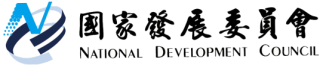 國家發展委員會　新聞稿國發會龔明鑫主委會見美國在台協會新任處長孫曉雅女士發布日期：2021年8月25日發布單位：綜合規劃處美國在台協會新任處長孫曉雅（Sandra Oudkirk）於本（110）年8月24日下午率經濟組組長安恬（Dannielle Andrews）、商務組組長歐德瑞（Brent Omdahl）拜會國發會主委龔明鑫。這是孫處長上任後首次至國發會正式拜會，雙方就台美合作重要議題，包括台美數位經濟論壇(DEF)、雙語國家政策、重點產業合作、人才循環大聯盟(TCA)等廣泛交換意見。龔主委首先歡迎孫處長再度派駐台灣，並正式就任美國在台協會處長。龔主委表示，台美雙方有諸多可進行之合作項目，除持續雙邊既有的對話平台，如國發會與AIT共同籌辦之台美數位經濟論壇(DEF)，就數位經濟領域進行政策交流及促進商業合作外，針對我國刻正推動2030雙語國家之重要政策，歡迎美方在引進英語師資、助教及鼓勵雙方學校締結姊妹校等方面，與台灣強化合作交流；而在產業合作上，龔主委表示，期待台美可就具未來性的產業，如數位及資訊安全、綠能、AI、物聯網、5G、生醫產業、電動車、低軌衛星等領域深化合作，並盼深化雙邊人才交流。孫處長感謝龔主委的歡迎，表示相當高興再次派駐台灣。孫處長呼應龔主委所提之合作議題，期待與國發會在各面向強化合作；而未來AIT將持續致力推動台美各領域的雙邊合作，在既有堅實基礎上持續深化台美夥伴關係。聯絡人：綜合規劃處張惠娟處長辦公室電話：(02)2316-5910